Муниципальное автономное дошкольное образовательное учреждение"Детский сад №5 "Планета детства"Посленовогодняя Квест – игра «В поисках клада Деда Мороза»Конспект спортивной Квест-игры, в дошкольном учреждении(для младшего дошкольного возраста /2-3года).Дмитриева Оксана Николаевна,инструктор по физической культуреМАДОУ Детский сад № 5 «Планета детства»Гурьевск2019Введение	Мероприятие построено и проведено в соответствии с рабочей программой по реализации образовательной области «Физическое развитие" Основной общеобразовательной программы муниципального дошкольного образовательного учреждения "Детский сад № 5 "Планета детства" в соответствии с возрастными возможностями детей 2-3 лет.Цели: 1. Укрепление здоровья детей;2. Формирование положительного настроения от занятия физической культурой на свежем воздухе в зимний период.Задачи:Задачи.Здоровье - сберегающие:способствовать формированию потребности у детей в здоровом образе жизни;создание условий для разнообразной двигательной активности детей.Развивающие:способствовать развитию быстроты движений, ловкости, меткости, выносливости;совершенствовать двигательные умения и навыки у детей;Познавательные:формировать познавательную активность,  умение разгадывать загадки;способствовать формированию умений решать проблемные ситуации.Воспитывающие:воспитывать стойкий интерес к физической культуре.Предварительная работа: составление сценария  спортивнойКвест-игры; подготовка площадки для игр; изготовление«Снежков»,писем Дедушки Мороза; заготовка стрелочек-елочек из клеящийся бумаги; подготовка наградного материала (конфет).Оборудование: вязанные«Снежки» (10 шт.), корзина, обруч (2 шт.), плюшевая игрушка – мышь.	Ход мероприятия:Организационный момент.	Построение детей на уличной игровой площадке совместно с воспитателем.Инструктор по ф.к.: «Здравствуйте ребята»Дети: «Здравствуйте»Инструктор по ф.к.: «Ребята, Дедушка Мороз для вашей группы прислал письмо, прочитаем?:«Ответы детей».Инструктор по ф.к. читает следующее письмо Рис. 1.: «Здравствуй, Ребята!Пишет вам добрый Дедушка Мороз с далёкого северного края. Я живу в большом ледяном тереме с моими помощниками и внучкой Снегурочкой. Зима пришла и прибавилось у меня хлопот. Отпустить северные ветры гулять по всей земле, рассыпать снежинки, намести глубокие сугробы. А ещё мы с внучкой и моими помощниками, маленькими гномиками и весёлыми снеговиками, целый год готовим  подарки для детей со всего света! Вы тоже получили от меня заслуженные подарки!Вы большие  умницы и умники!. Желаю вам в Новом году много-много добра и радости. Оставайтесь такими же славными  и весёлымидетьми— радуйте  родителей, верьте в чудеса. Скоро будете совсем большими и сильными, для этого обязательно надо заниматься спотом.Без неговы никогда не станете здоровыми,сильными и ловкими. Так что старайтесь, не ленитесь. Я для вас в детском саду оставил подарки. Что бы их получить, вам необходимо выполнить несколько спортивных заданий. Следуйте по моим письмам- подсказкам. Удачи! Ваш Дедушка Мороз!»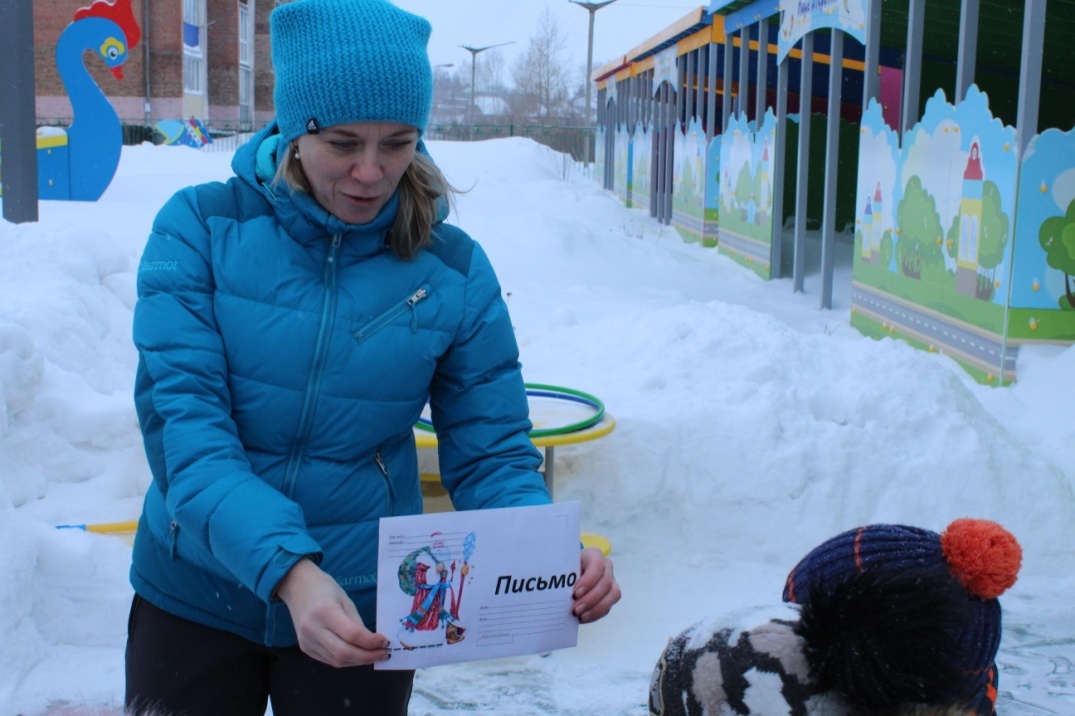 Рис. 1. Письмо Дедушки Мороза Инструктор по ф.к.:«Ребята, будем читать подсказки Дедушки Мороза?» Рис. 2. «Ответы детей»Инструктор по ф.к. читает продолжение письма  Дедушки Мороза:«Отгадайте загадку:«Маленькая, серая, говорит «Пи-пи-пи»«Ответы детей».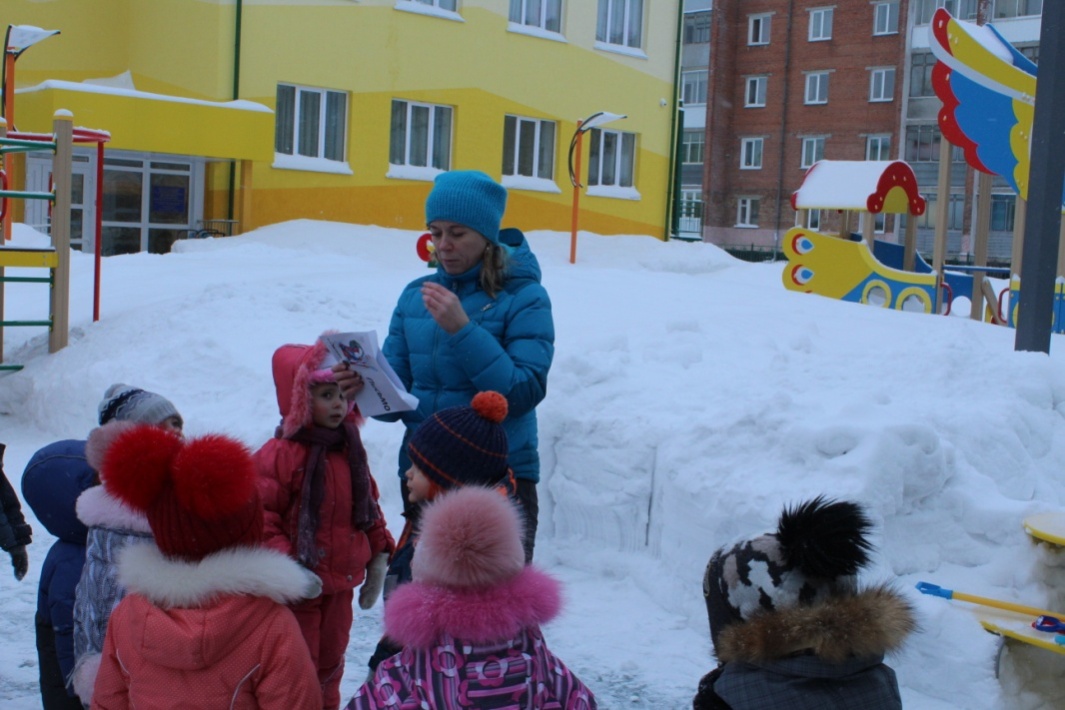 Рис. 2. Читаем письмо Дедушки МорозаИнструктор по ф.к.:«Ребята, кто-нибудь из Вас видит мышку?Дети, посмотрев  по сторонам, находят снежную фигуру «Мышь» Рис. 3., бегут к ней и приступают к поиску следующего письма Дедушки Мороза, спрятанного в снегу около фигуры. 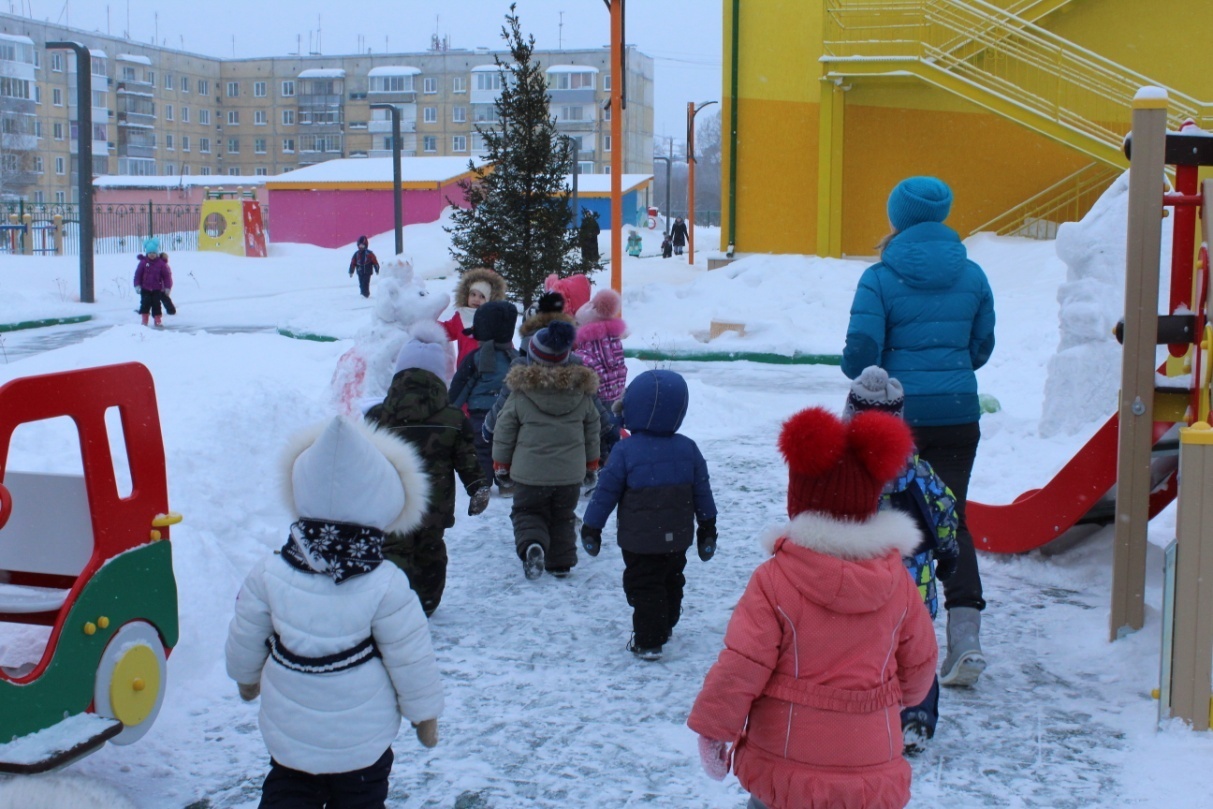 Рис. 3. Нашли мышь. Инструктор по ф.к.: «Мирослава и Ильнара нашли письмо Дедушки Мороза. Молодцы!». "Ребята, Вам интересно, что написал Дед Мороз? Будем читать?"Рис.4. Дети: "Да!"Инструктор по ф.к. зачитывает письмо:"Мне очень нравится, когда дети зимой играют на улице, бегают и прыгают. Я хочу, что бы вы тоже поиграли и попрыгали!"Рис.4.Нашли подсказку Дедушки Мороза и читаем .Инструктор по ф.к.: "Ребята, давайте с вами поиграем, смотрим на меня и повторяем движения за мной,Правую ручку вверх подняли (поднимают и сгибают в локте)Левую ручку вверх подняли (тоже)Ручками похлопали, похлопали (хлопают)Ножками потопали, потопали (топают)Покружились в одну сторону, покружились в другую сторонуРучки вверх подняли (поднимают), как деревья покачали (качают)Выше ручки, кто выше?Ай да молодцы! Поиграем еще?  (повтор 3 раза)."Дети, кто как может , повторяют движения. Рис.5.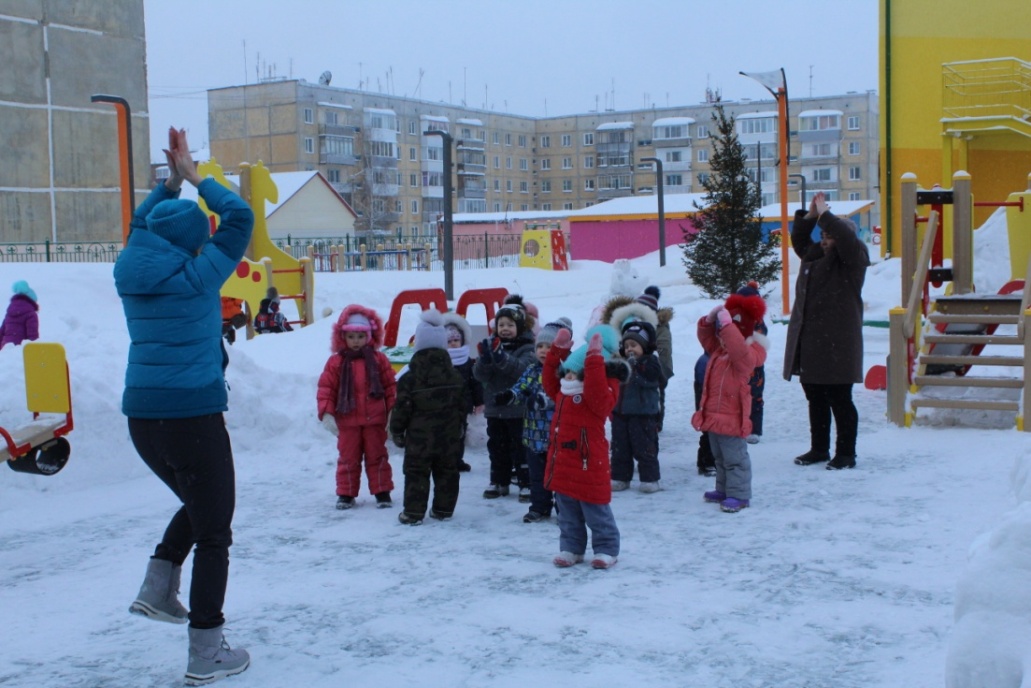 Рис.5. Активная разминка на свежем воздухе.Инструктор по ф.к.: «Молодцы задание Дедушки Мороза выполнили наотлично. Читаем, дальше письмо Дедушки Мороза». Инструктор читает продолжение письма: «Вы под горкой посмотрите и письмо мое найдите».Дети, бегут к горке, расположенной на площадке и ищут в снегу спрятанное письмо. Рис.6.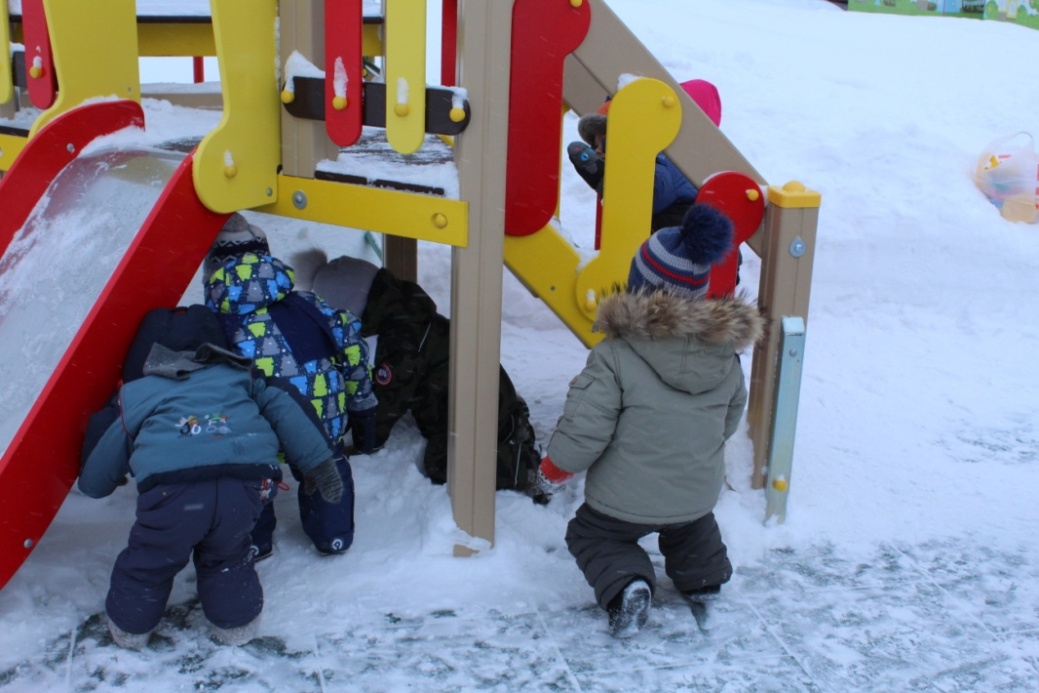 Рис.6. Поиск спрятанной подсказки.Инструктор по ф.к.: «Миша нашел письмо Дедушки Мороза. Молодец!». "Ребята, Вам интересно, что написал Дед Мороз? Будем читать?"Рис.7.  Дети: "Да!"Рис.7.  Нашли очередное письмо с подсказкой.Инструктор зачитывает найденное детьми письмо: "Ребята, Вы нашли мышь на площадке, на Вашей площадке живет еще одна мышка и она очень любит играть с детьми, выполните спортивные задания и поздоровайтесь с ней. Мышке будет очень приятно"Инструктор по ф.к.: Ребята, строимся по одному, пройдя спортивные испытания, здороваемся с мышкой.Дети проходят полосу препятствий Рис.8., Рис. 9. :«Мышиная полоса препятствий». При прохождении полосы препятствий необходимо взять снежок и попасть в мышиную норку (корзину), после чего полезть по тоннелю из 2-ух обручей, добежать до мышки, поздороваться  с ней (взять в руки), посадить обратно и вернуться на старт бегом.После чего, задание выполняет следующий участник.Рис.8. прохождение "Мышиной полосы препятствий"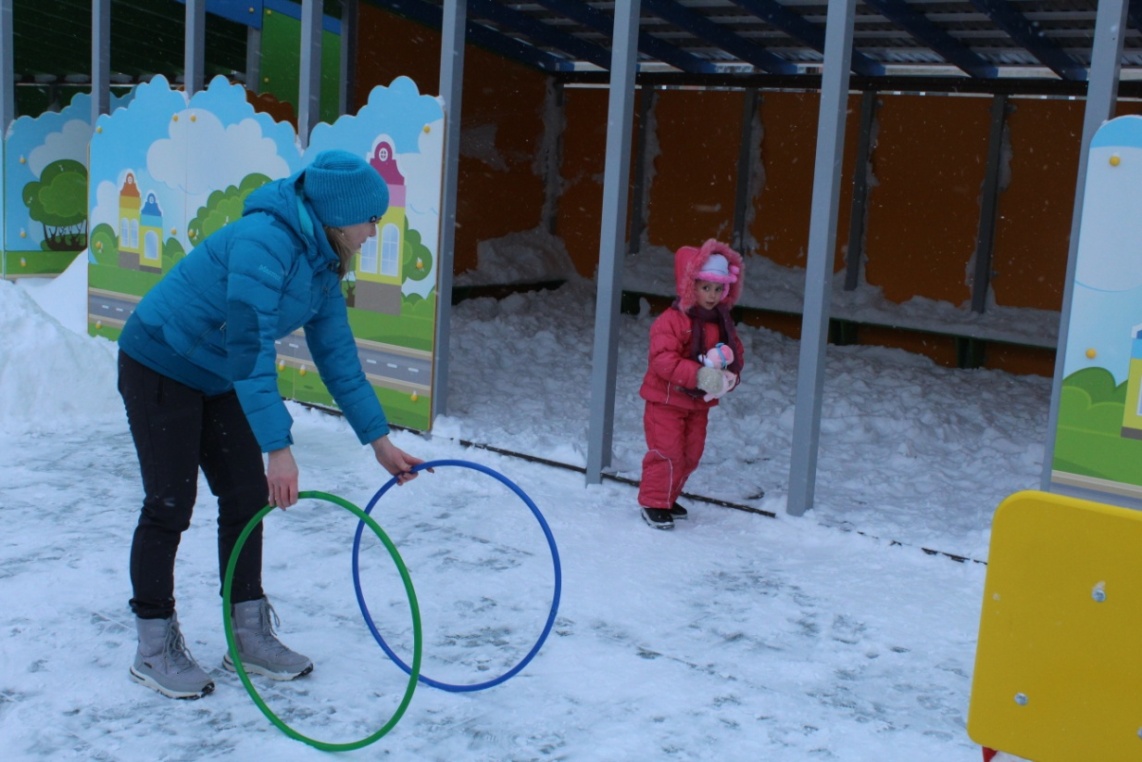 Рис.9. Дарина поздоровалась с мышкой.Инструктор по ф.к.: «Молодцы задание Дедушки Мороза выполнили наотлично. Читаем, дальше задание Дедушки Мороза»: Инструктор читает продолжение письма: «В детский сад быстрей бегите и под ноги вы смотрите».Инструктор по ф.к.: ребята, строимся в колону по одному и заходим в корпус детского сада. Рис.10.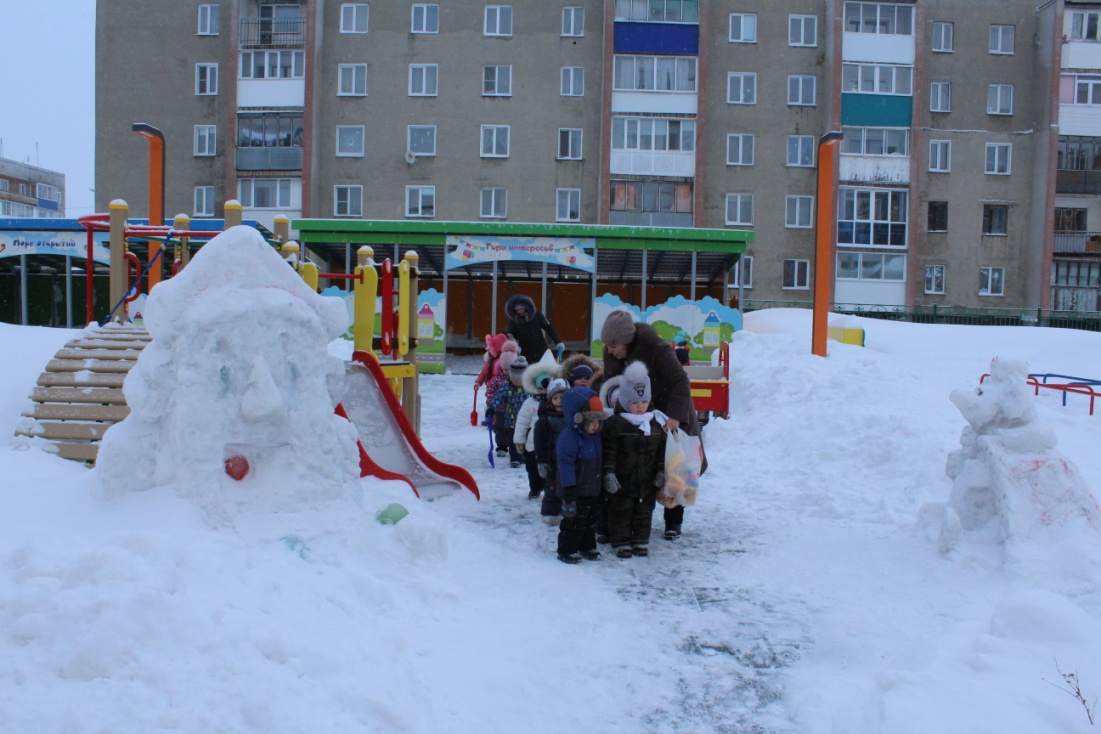 Рис.10. Дети строятся и идут на поиски клада, спрятанного в здании детского садаДети, зайдя в корпус детского сада, видят на ковре  елочки-стрелочки, показывающие направление движения, следуя по ним Рис. 11. 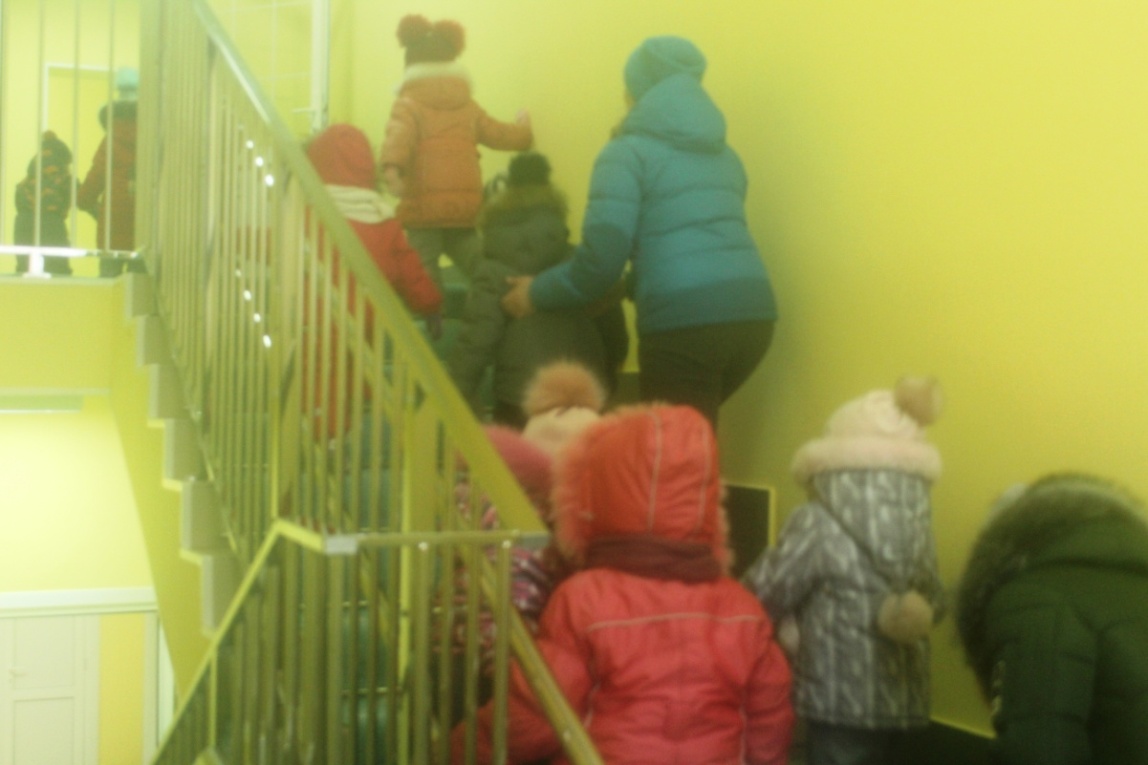 Рис. 11. В поисках клада Деда Мороза.Дети находят клад Деда Мороза, спрятанный в спортивном зале (мешок с конфетами) Рис. 12.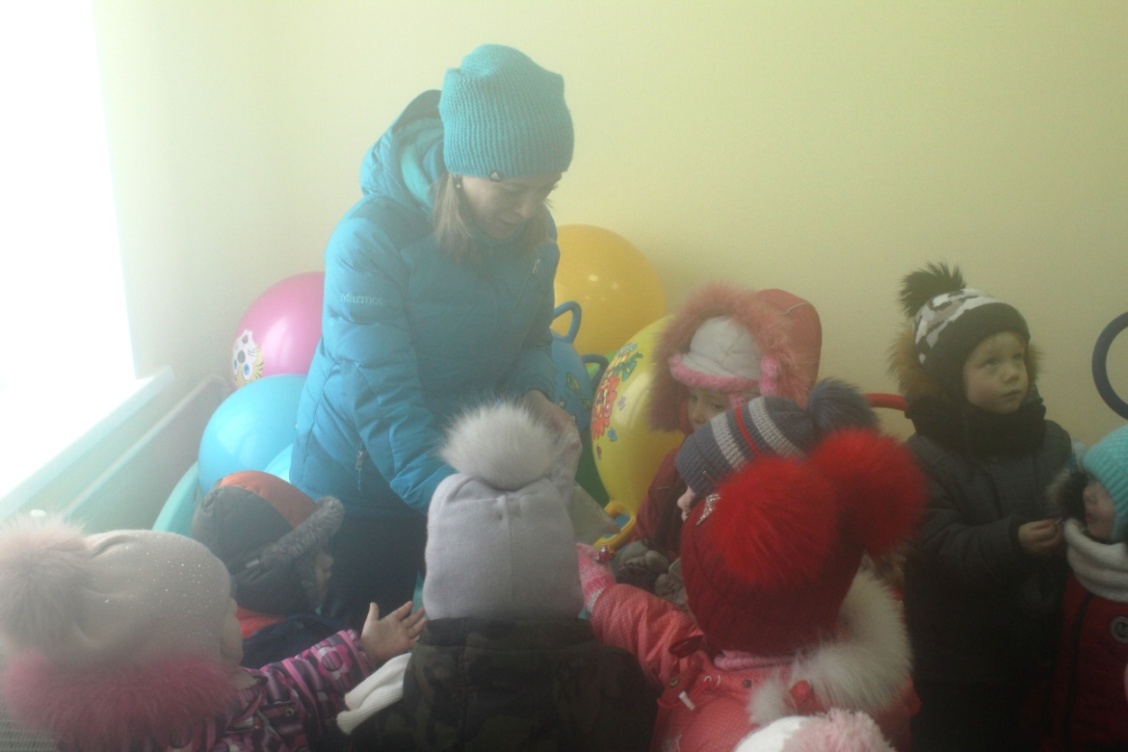 Рис. 12. Клад найден. Каждый получил по чупа-чупсу.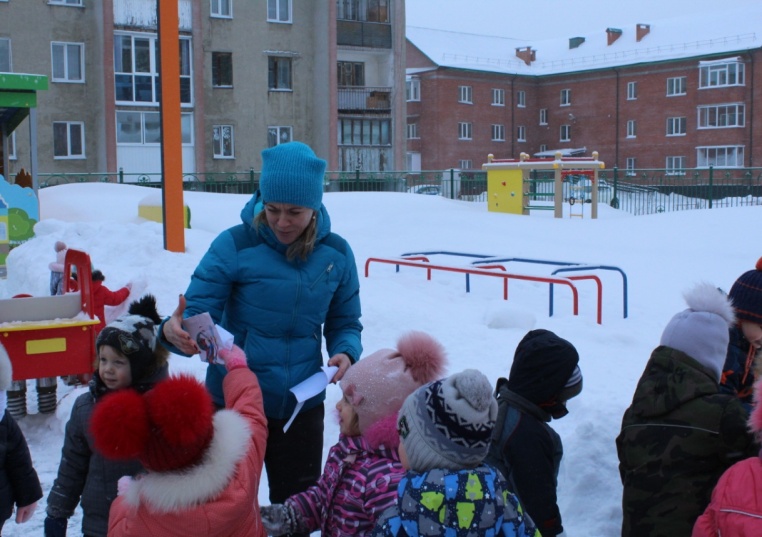 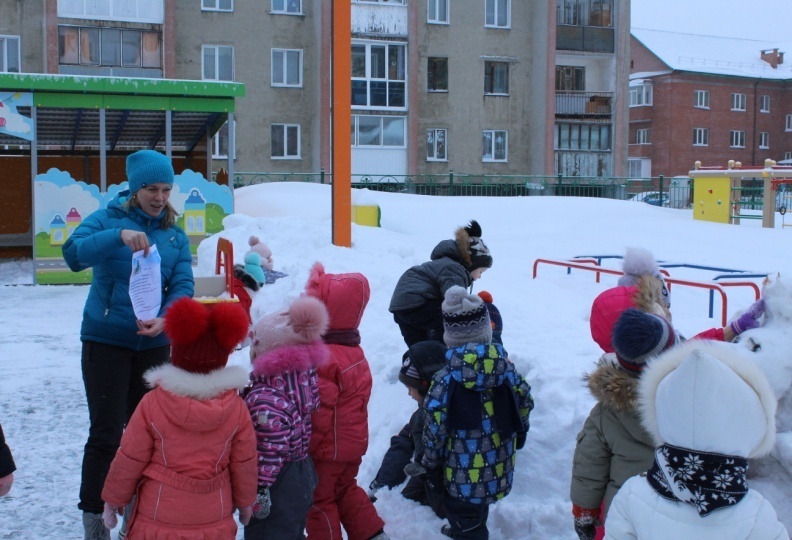 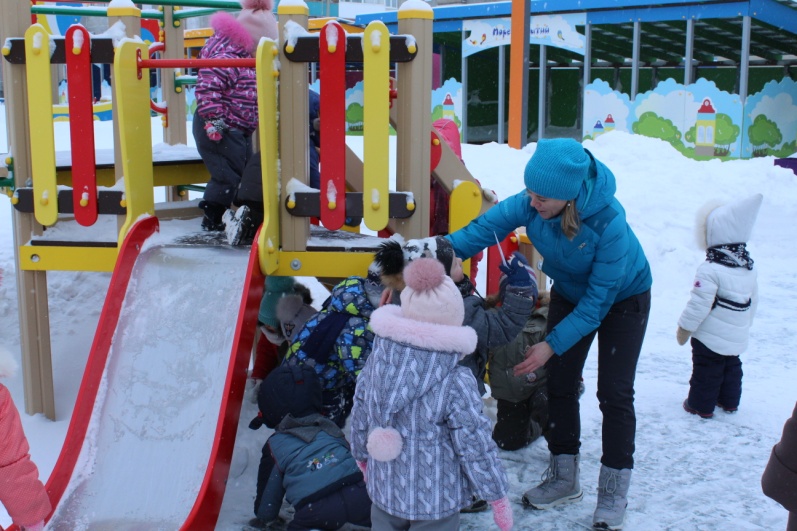 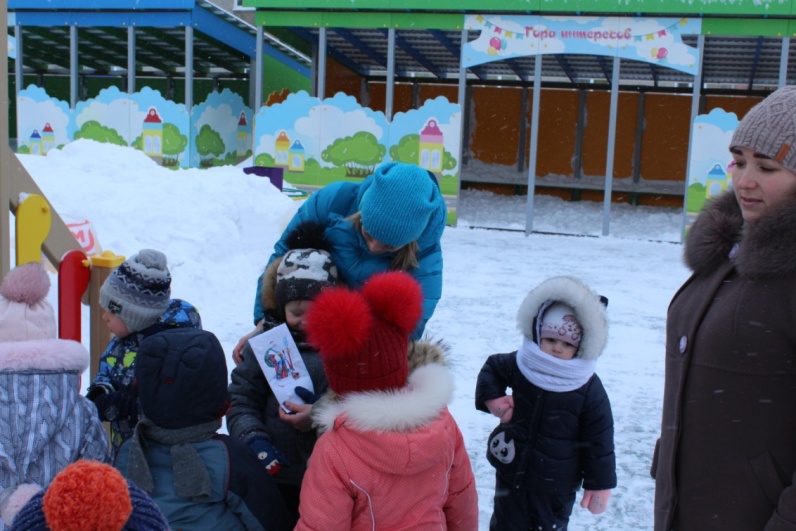 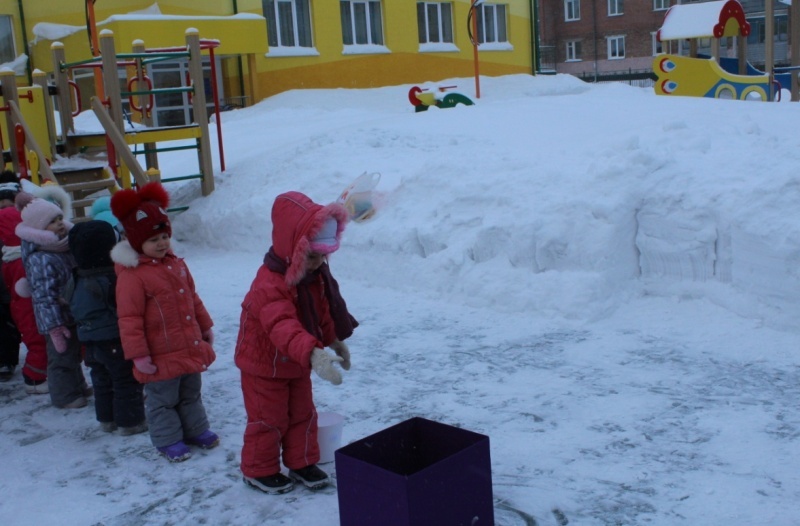 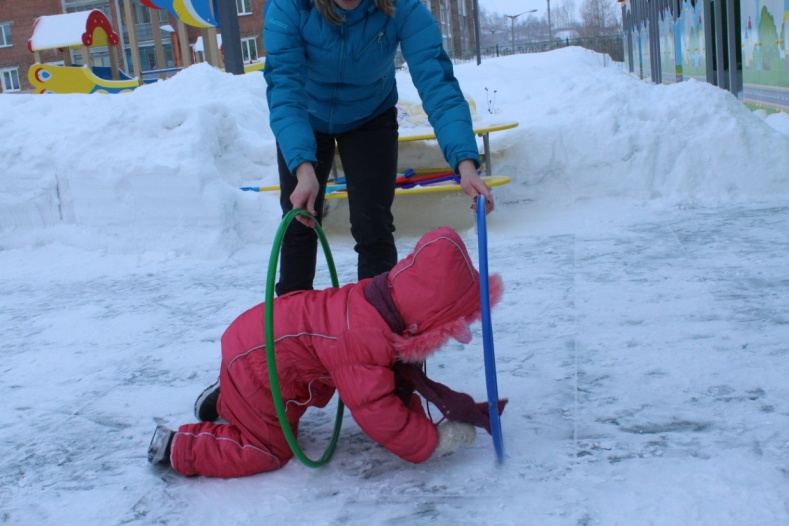 